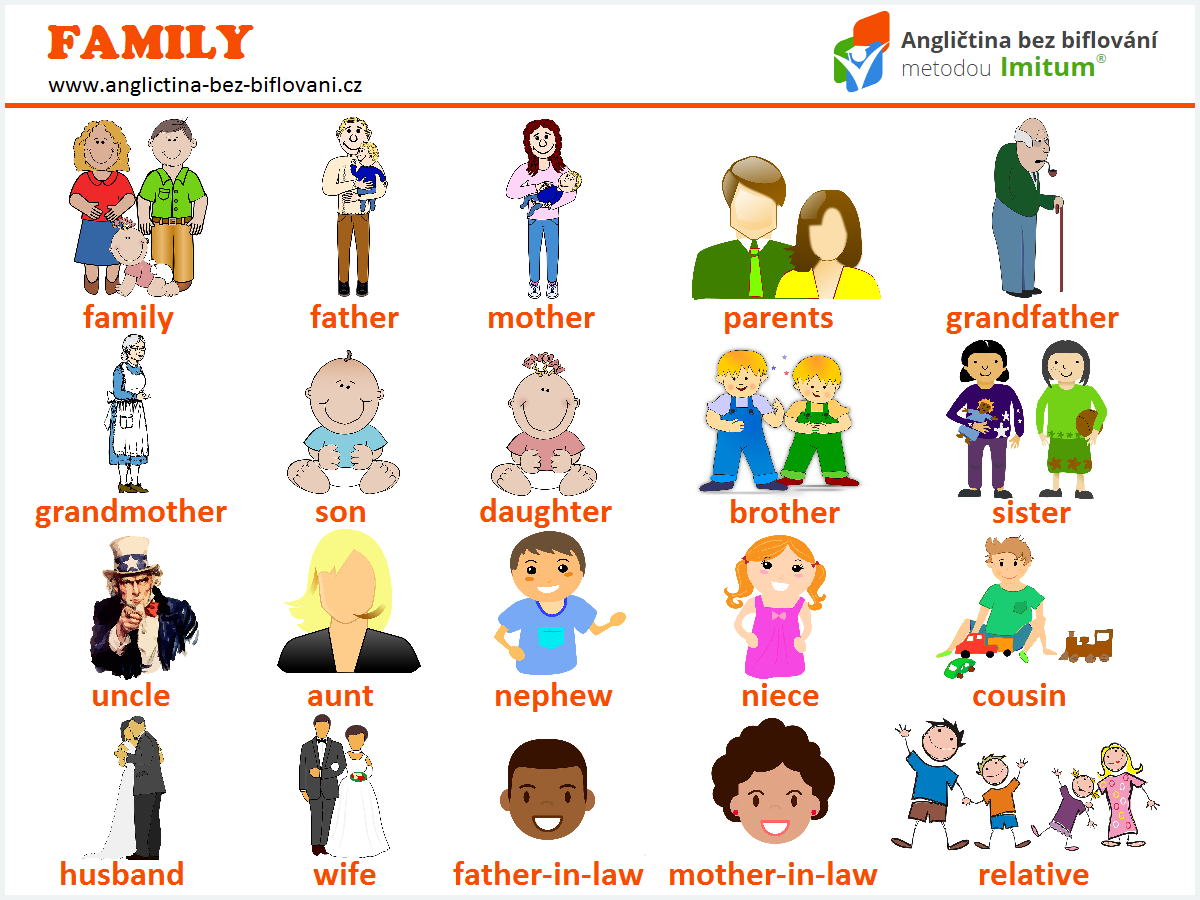   /femily/                 /fádr/               /mádr/                  /perents/              /grendfádr/  rodina                   otec                  mama                    rodičia                 starý otec/grendmádr/            /son/                  /dótr/                    /brádr/                      /sistr/stará mama              syn                   dcéra                       brat                        sestra    /ánkl/                 /ánt/                  /nefjú/                   /níc/                   /kazn/      ujo                   teta                  synovec                 neter           bratranec/sesternicaPozeraj na obrázok a doplň členov rodiny Simpsonovcov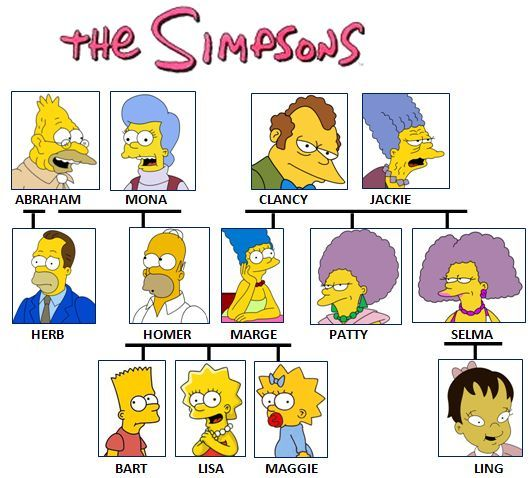        MY MOTHER – SUPERMOTHER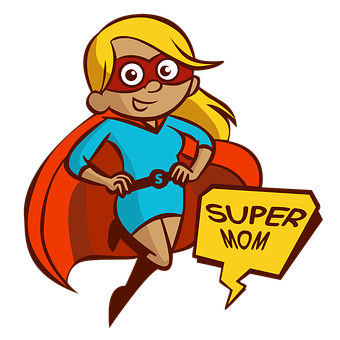                                Čo všetko robí moja mama?                                                                Nájdi správne cestičky a dozvieš sa, že máš                                                  SUPERMAMU!                       (cestou zbieraj písmenká ktoré napíš pod obrázok)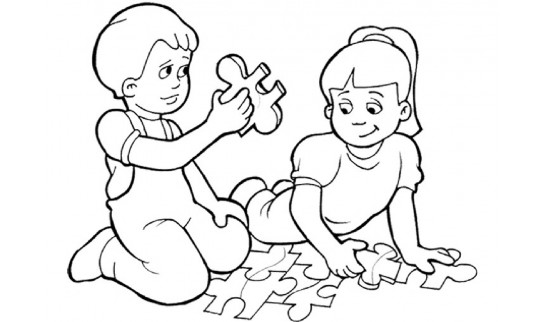 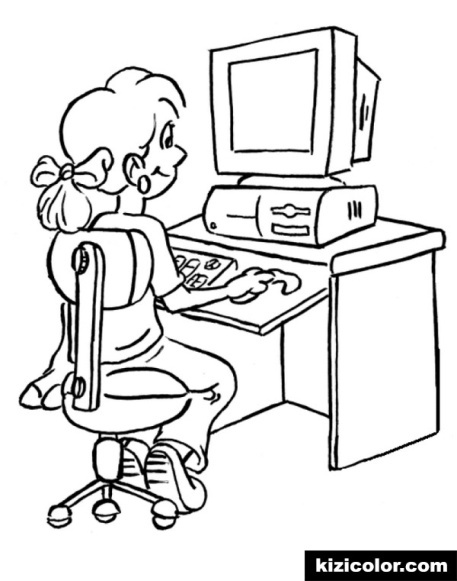 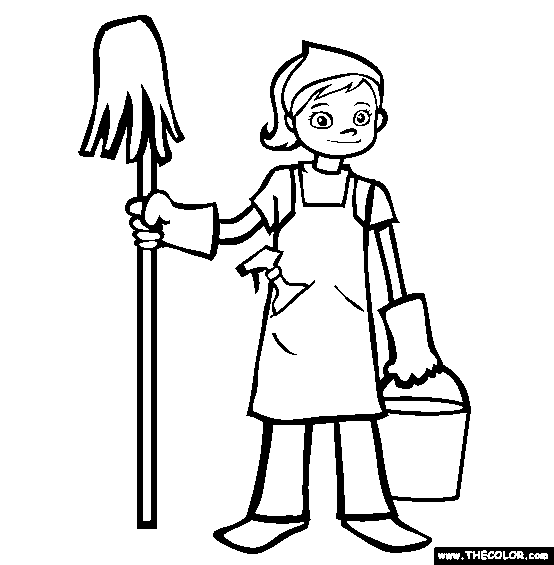 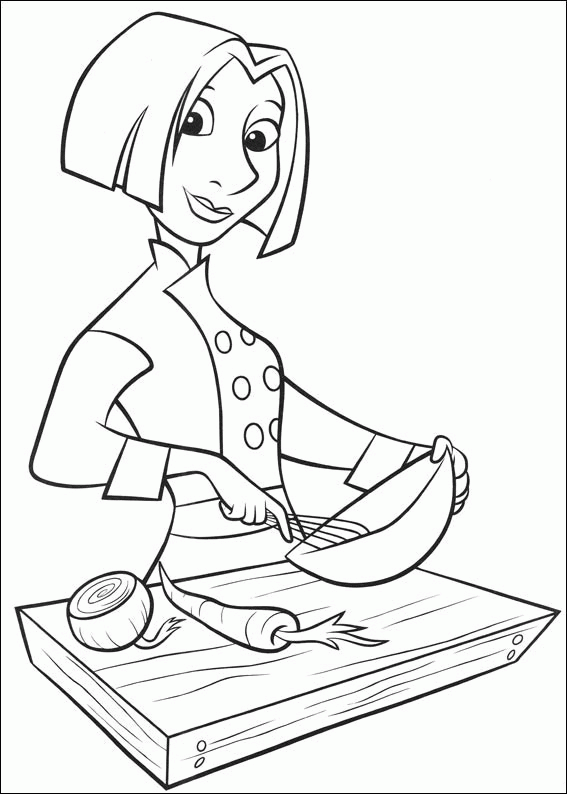 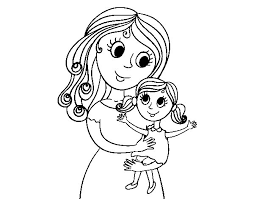 